Структура обозначений электродвигателей SiemensНа сайте компании представлены различные электродвигатели, купить ту или иную модификацию можно предварительно ознакомившись со структурными обозначениями и характеристиками оборудования. Популярность, которой характеризуются электродвигатели SIEMENS - вполне объективное и ожидаемое явление, особенно учитывая высокий уровень качества этого оборудования на рынке трехфазных устройств. При производстве электродвигателей применяется специально разработанная система контроля и мониторинга, гарантирующая неизменно высокое качество оборудования (соответствие нормам и требованиям DIN EN ISO 9001). Специфика конструкций электродвигателей от компании Siemens обеспечивает надлежащий уровень надежности при использовании оборудования в условиях высокого начального пускового момента и минимальном пусковом токе. Качество обмотки электродвигателей позволяет успешно и рационально совмещать их с преобразователями частоты (ПЧ) LS 600 в режиме позиционирования или на сверхмалых частотах. При возникновении вопросов в процессе выбора того или иного типа электродвигателя, особенностей комплектования мотор-редукторов или подбора ПЧ к ним, менеджеры и представители технического отдела окажут квалифицированную помощь.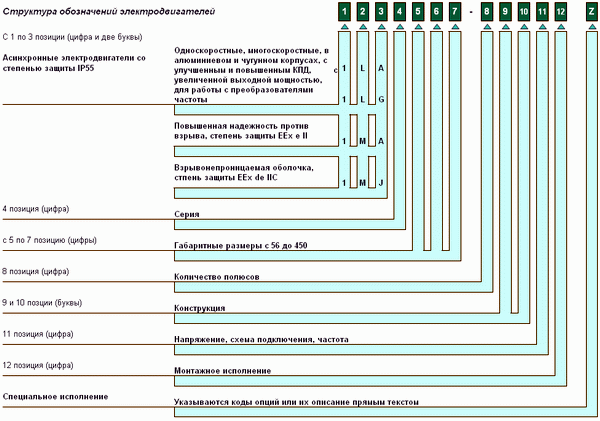 Расшифровка обозначений электродвигателей SiemensРасшифровкаПример1.2.3. 4. Тип электродвигателя 1LA7 - трехфазный асинхронный электродвигатель с короткозамкнутым ротором.5.6. Габарит7. Габарит8. Количество полюсов9. Конструкция10. Конструкция11. Напряжение, схема подключения, частота.12. Монтажное исполнениеВозможные встраиваемые опции смотрите ниже.Возможные встраиваемые опции электродвигателей SIEMENSЦифра050607080910111316мм5663718090100112132160Цифра0(1)3(4)6(7)Расшифровкакороткий "S"средний "M"длинный "L"Цифра012468Односкоростные электродвигателиА- стандартныеДвухскоростные электродвигателиA- с постоянным моментомB- с вентиляторной нагрузкойОдноскоростные электродвигателиА - класс ротора 16В - класс ротора 13С - класс ротора 10Двухскоростные электродвигателиА - переключение полюсов 4/2В - переключение полюсов 8/4D - переключение полюсов 6/4Трехфазные электродвигателиТрехфазные электродвигателиТрехфазные электродвигателиТрехфазные электродвигателиТрехфазные электродвигателиЦифра1356Расшифровка?/?230/400В 50 Гц ? 460В 60 Гц? 460В 5 0 Гц? 500В 5 0 Гц?/?400/690В 50 Гц ? 460В 60 ГцОднофазные электродвигателиОднофазные электродвигателиОднофазные электродвигателиОднофазные электродвигателиОднофазные электродвигателиЦифра0156Расшифровка690В 50Гц230В 50Гц500В 50Гц400В 50ГцЦифра012467ОбозначениеIM B3IM B5IM B14IM V1IM B35IM B34РасшифровкаЛапыФланецМалый фланецФланец вертикальныйФланец лапыМалый фланец лапыРисунок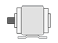 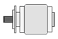 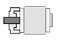 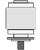 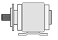 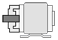 Примечание: Возможны и другие варианты исполнения электродвигателей SiemensПримечание: Возможны и другие варианты исполнения электродвигателей SiemensПримечание: Возможны и другие варианты исполнения электродвигателей SiemensПримечание: Возможны и другие варианты исполнения электродвигателей SiemensПримечание: Возможны и другие варианты исполнения электродвигателей SiemensПримечание: Возможны и другие варианты исполнения электродвигателей SiemensПримечание: Возможны и другие варианты исполнения электродвигателей SiemensОпцияОписаниеА 11Защита двигателя РТС - термисторами с 3 температурными датчиками для аварийного отключенияА 12Защита двигателя РТС - термисторами с 6 температурными датчиками для аварийного отключения и сигнализацииА 23Датчик температуры двигателя со встроенным термистором KTY 84-130А 25Датчик температуры двигателя со встроенными 2 термисторами KTY 84-130М 72Исполнение для Zone 2 прямое включение в сеть (Ex nA II T3)М 73Исполнение для Zone 2 питание от частотного привода (Ex nA II T3)М 34Исполнение для Zone 21 (IP65) прямое включение в сетьМ 38Исполнение для Zone 21 (IP65) питание от частотного приводаМ 35Исполнение для Zone 22 (IP55) прямое включение в сетьМ 39Исполнение для Zone 22 (IP55) питание от частотного приводаН 57Энкодер (HTL)Н 58Энкодер (TTL)G 17Принудительное охлаждениеH 61Принудительное охлаждение и энкодер (HTL)H 97Принудительное охлаждение и энкодер (TTL)G 26Тормоз и энкодерH 62Тормоз и энкодер (HTL)H 98Тормоз и энкодер (TTL)H 63Тормоз и принудительное охлаждениеH 64Тормоз, и принудительное охлаждение и энкодер (HTL)H 99Тормоз и принудительное охлаждение и энкодер (TTL)K 82Ручной привод тормозаC 00Питание тормоза 24 В постоянного токаC 01Питание тормоза 400В, 50 ГцC 02Питание тормоза 180 В постоянного тока (от ММ411-ECOFAST)G 50Посадочное место установки датчика вибрации для контроля подшипниковK 50Исполнение IP 65K 52Исполнение IP 55K 16Второй рабочий конец вала (Стандартный)K 20Подшипники для случая повышенной нагрузки на валK 37Малошумное исполнение для 2 полюсных двигателей, направление вращения по часовой стрелкеK38Малошумное исполнение для 2 полюсных двигателей, направление вращения против часовой стрелкиK 45Антиконденсатный подогрев 230 ВK 46Антиконденсатный подогрев 115 ВК9, 10Клемная коробка сбоку